Resumen observaciones pruebas de SIREL – Diciembre 2017Resumen observaciones pruebas de SIREL – Diciembre 2017Resumen observaciones pruebas de SIREL – Diciembre 2017Resumen observaciones pruebas de SIREL – Diciembre 2017NúmeroÁrea RPDMQNo TramiteObservación/SugerenciaInscripciones1127El momento de dar clic en guardar info template, se borró todos los campos (no se pudo reestablecer información básica)Inscripciones1134No permite guardar informaciónInscripciones1666Se concluyó el proceso pero no se despachó a la bandeja del asesorInscripciones1116Se borró información al dar clic en guardar (No se recupera información)Inscripciones1663En casilla de tipo de inmueble no consta parqueaderoInscripciones1734No se ingresó a caja – repetir por cuantíaInscripciones1817No se ingresó a caja repetir por cuantía y 3er contrato.Inscripciones1213Se repetía la comparecencia de los deudoresInscripciones1126No se aparece el número de inscripciónInscripciones1214En el objeto del contrato no está parametrizado, y hubo que copiar manualmente.Inscripciones1239En el objeto del contrato no está parametrizado, y hubo que copiar manualmente.Inscripciones1106Se colgó el sistema, no permite que se guarden algunos camposInscripciones1211Reingreso de trámite se pierde información ya ingresadaEn visualizar acta reporta errorNo se generan actas de reingresos, aparece errorInscripciones1203, 1206, 1208Cuando comparecen con representación no se replica esa información en el objeto,  hay que ingresar todo manualmenteNo se puede marcar en los escaneados de escritura y certificado, para revisar despuésAl momento de crear el acta y si se modifica pide autorización  para hacer cambios.En comparecientes no se replica toda la informaciónEn las tres escrituras el valor catastral que se muestra no coincide ni corresponde la cedula catastral ni con las escrituras, de dónde sacan ese valor.Inscripciones1319No hay ortografíaInscripciones1440Según cuantía, hoja rentas con texto no guarda relación (hoja retas 6500 , texto 75000)Inscripciones1108Amanuense guarda y se borra todo lo realizado y no refleja en bandeja de asesorInscripciones1131Según acta me menciona utilizar datos del campo 5, pero de acuerdo a la práctica no se utiliza dicho campoInscripciones1210Hace falta herramienta para resaltar y poner notas en la escritura digitalInscripciones1212Definir cómo se maneja el acta de cancelación solo acreedor o incluido el o los deudores. En el sistema se refleja los apuntesInscripciones1091Mal ingresado los comparecientes, se ingresa al mandatarioInscripciones1219Botones de guardar y eliminar se muestran diminutos – ComparecientesInscripciones1101Descripción es largo cuando hay representantes no se guarda el campo es corto y tampoco se refleja en actaInscripciones1108Al momento de guardar todo mi acta totalmente realizado se BORRO todoNo hay corrección de ortografíaInscripciones1076Es confuso distinguir el número de contratosPara elaborar antecedentes es confuso y difícil sin poder recuperar certificadoEn objeto descripción del inmueble es demoradoInscripciones1215Escaneo confunde con otros tramitesDemora en abrir la información ingresada por el amanuenceInscripciones1102Dificultad, aparecen actas de otros compañeros, debería aparecer solo lo que está asignado a mi usuarioInscripciones1106El contrato es doble y la cancelación de hipoteca me llega sola, y la compraventa llegó a otro asesorInscripciones1632No se han realizado los cambios solicitados para la realización de las actas de cancelaciónInscripciones1640En el encabezado en lo que corresponde a entidad no se  reflejan los datos ingresadosNo se han realizado los cambios solicitadosInscripciones1634Los títulos comparecientes y observaciones no deben constar en el acta. No se ha realizado este cambio sugerido En el acta no se genera el nombre completo de la notaria que se elige en el punto 1En el acta después de la notaria debe constar la palabra CANTONLa fecha de inscripción en el acta no se visualiza El número de inscripción no se visualiza Inscripciones1645No se puede acceder a este sitio webInscripciones1084Se ha creado un campo parentesco, pero faltan hermanos. Aparece dos pdf del mismo documentoNo están cargados los templates, hay que hacer manualmente todoDe la bandeja no se despliega el trámite que ya ha sido terminadoInscripciones1085Buscar la manera de poner marcas en PDFs, se dificulta su búsquedaNo hay corrector ortográficoHay que revisar templatesInscripciones1086Fijar los encabezados (títulos de la matriz) ya que si son muchos tramites no se quedan fijos y se corren hacia arriba y no se los puede leer (no se aprecia el título de cada columna)Inscripciones1670Especificar si propietarios son cónyuges para que no se duplique el valorInscripciones1080Reingresa como tramite nuevo sin cumplir la observación, sin aviso de que se trata de un reingreso y sin razón de suspensiónInscripciones1201Escritura se suspendió. No hay icono de envía a usuario de suspensión. SSCC1682Mal proformaSSCC1695Mal proformaSSCC1660Valor en SIREL es correcto, valor proforma mal cobradoSSCC1830Mal ingresado valores y falta hipotecaSSCC1734Mal ingresado valoresSSCC1732Prohibición debe facturar valor 0, pero factura 8 $. Se aplicó descuentoSSCC1749Aplicar descuento para que prohibición facture valor 0SSCC1772Aplico descuento de 50 $ sobre hipotecaSSCC1629Se solicitó quitar “adjuntar archivo y falta impresión archivo”SSCC1133Se solicitó quitar “adjuntar archivo y falta impresión archivo”SSCC1211Se solicitó quitar “adjuntar archivo y falta impresión archivo”SSCC1223Se solicitó quitar “adjuntar archivo y falta impresión archivo”SSCCP1252T1240Se solicitó quitar “adjuntar archivo y falta impresión archivo”SSCC1658Falta datos en la comparecencia y descripción del inmuebleSSCC1832Verificar descuento por interés socialSSCC1651Demora en contestar en seleccione el tipo de peticiónSSCC1673Favor poner una advertencia que fue contrato por tramiteFavor anticipar si es tercera edad antes de generar proformaTICsSocializar los pasos y responsabilidades de los reingresos de inscripciones.Revisar la estructura de la carpeta mediaDocumentar el funcionamiento de la carpeta media y su estructura. Especialmente la parte de paso de archivos al gestor documentalDocumentar y socializar los procesos de mantenimiento de la carpeta media.Es necesario estandarizar y mejorar los emails de comunicación al usuario.Documentar la asignación de secuencial en números de certificados , ya que al parecer existen saltosIndicar en que reporte se puede dar seguimiento por número de inscripción.Se sugiere que todos los reportes se pueden exportar la información a Excel.Revisar la asignación de números de Inscripción por tipo de Libro.Hay que tener en cuenta que la parametrización de actos y contratos debe estar definida, y aprobada para salir a producción y cualquier cambio en los catálogos debe tener un nivel de trazabilidad alto, ya que el impacto en la información es alto. Por favor confirmar en donde se puede revisar los cambios en los catálogos de actos y contratos realizados durante las pruebas.Confirmar que todas las opciones de importación de información del sisreg se han realizado y cuáles son las opciones de consulta dentro del SIREL, y cómo funciona la integración  con la información de las inscripciones realizadas en SIRELConfirmar las definiciones con respecto al manejo de los conceptos de fojas, tomo y volumen dentro del  SIREL, y la forma de reportar los libros emitidos anualmente a la DINARDAP, según las resoluciones vigentes.Sugiero Exista opción de edición de petición de inscripción si no pasa todavía por la opción de caja universal o en su defecto permita clonar peticiones al ciudadano.Aclarar que área del RPDMQ, es responsable de validar los valores proformados. Existe algún procedimiento  de control al respecto, sugiero que si no existe se cree dicho procedimiento. Si algo no fue cobrado y se inscribe, que se debe hacer.Confirmar que el personal de caja universal ha sido capacitado en la revisión de los valores proformados, ya que en las pruebas se han basado en lo proformado en SISREG, y veo que la orientación recibida en este punto para el ciudadano es muy importanteAclarar  el mecanismo para revisión de descuentos y se sugiere exista un procedimiento de control de los descuentos aplicados.TICs1701 Se realizaron tres ingresos.Valor diferente en comparación con la proforma de Sisreg al llenar la cuantía.En ventanilla universal, indicaron que se debe ingresar  la cuantía de mayor valor, revisando en hoja de transferencia, cuantía de escritura y cédula catastral. No generó valor a pagar al momento de generar la proforma (valor 0). Se procede a imprimir para que aparezca el valor a pagar.TICs1712No existe la opción en tipo de compareciente acreedor hipotecarioSe ingresó dos actos en este casoTICs1629Se realizó el ingreso del trámite con salida como suspenso. Pero en el reporte de quien realizó el trámite tiene inconsistencias en el estado del trámite.No se tenía claro en que opción del sistema  se debe realizar el reingreso. Se me envío luego a marginación, pero el trámite no se encontraba para marginar, sino que fue ya marginado en reingreso.En la pantalla de reingreso no se puede ver la causa de la suspensión.Se realizó la inscripción, pero no se puede visualizar el acta de inscripción.La información de la gestión realizada el día 15 de diciembre, no es visible.TICs1963, 1698El cajero que atendió no conocía la funcionalidad del bypass. En cajas se  explicó la funcionalidad del bypass y se ingresaron los trámites sin problemasTICs1963Se recibió un email que indica que el trámite ha sido inscrito, cuando el trámite corresponde a un certificado de gravámenes.TICs1682No paso revisión en caja universal debido a que se indicó que la  proforma no coincidía con valor de proforma de sistema SISREG. Se indicó que en hipoteca abierta se ponga el valor total del contrato. Valor de la proforma por 273 USD, con un valor de 42000 para la compraventa y un valor de 0 para hipoteca abiertaTICs1733Siguiendo el lineamiento de SSCC se realizó nuevamente el ingreso de la petición, ya que el sistema no da opción de edición o copia de peticiones.Siguiendo las instrucciones de sscc , se puso valor de contrato de compraventa de 42000 y la hipoteca abierta por 42000, obteniéndose un valor del trámite 1733, de 557.95 USD.TICs1772Se consultó sobre este caso a Cristina Padilla de SSCC (Proformas) que indico que para hipoteca abierta se tome los valores de las cédulas catastrales de los 2 predios sobre los cuales se realiza la inscripción y 42000 para la compraventa. Obteniéndose una proforma por 360 USD para el trámite. También se indicó que ya no se aplica el descuento del biessSe aplica descuento de 50 USD, para revisar funcionalidad de descuentos.Se realiza el pago.ArchivoRevisar actas inscritas para generar libros (ver que se vaya a cada subserie)Verificar repertorio diario-anual para cierre de librosFalta poner RECIBIR para poder marginar-digitalizarVer tamaño de archivos + 30MBArchivoÍndice (Imc) Nuevo, no se le entiende bien, demasiados camposEl tiempo empleado por tramite se extiende entre 20 y 30 minutos por cada uno, normalmente el ingreso para cada funcionario es de 20-30 trámites para realizarIncluir campo de repertorioArchivo1690Escritura marginada en dos partesArchivo1883Incluir campo de Declaración de uso de la InformaciónCertificacionesTomar en cuenta que con respecto a: reclamos/validaciones/notarias, aun no se da o aún no se toma en cuenta del proceso o tramite que se la va a dar dentro del nuevo sistemaFavor cuando se revisa que la letra sea más grandeSe solicita capacitaciónÍndice del SIREL muy pequeño para la vistaNo se puede visualizar con rapidez el índice SISREGPeso mal asignado.- Los pesos de cada petición no coincidían.No se pudo asignar de manera automática, la asignación gravámenes se debió hacer de manera manual de grupos de 7 en 7Faltaron usuarios de servidores Todos los analistas de certificaciones no podían visualizar y por ende no probaron índice de prohibiciones, cancelación.No se pudo firmar en masa, no existe la opción de seleccionar todo el pendiente de firmar.En gestión del certificador no se puede visualizar el número de trámite ni número de petición, datos esenciales para dar seguimiento y anotar en gestor.Un trámite (1180 de 14-12-2017) originalmente asignado a Mireya Cabezas COORDINADOR  Jhonatan Samaniego; fue elaborado por Mireya y paso a su coordinador quien devolvió, pero automáticamente reasigno a otra persona y con otro  coordinador, los mismo que son funcionarios del área de inscripciones. 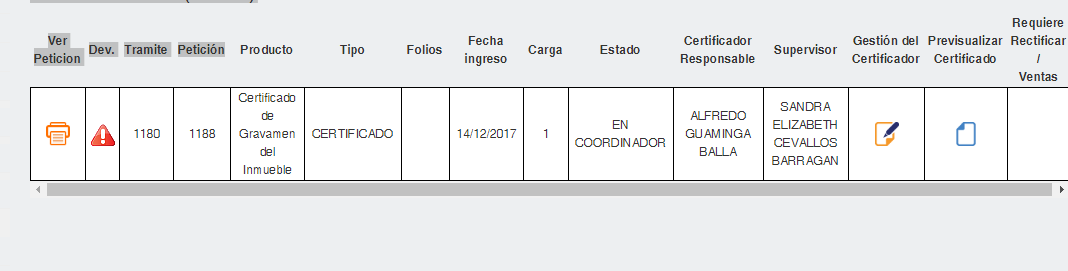 En usuario de coordinadores y en especial de David Salazar se puede visualizar el trabajo de toda el área de certificaciones.Existen usuarios que son analistas de certificaciones únicamente pero automáticamente constan como supervisores. 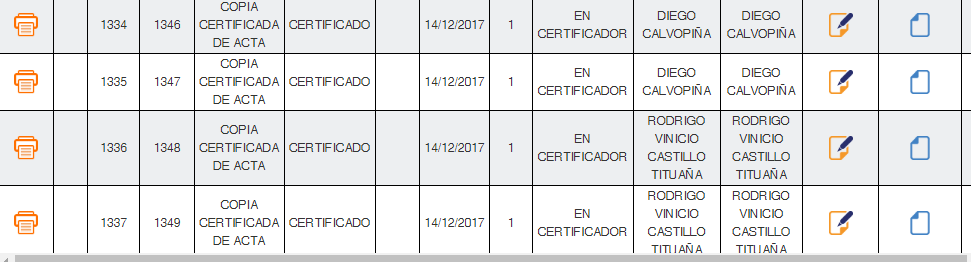 Existe un problema al momento de pasar a la firma digital, el tramite  desde el usuario de David Salazar, cuando aprueba la emisión del certificado y pasa a firma digital, se cambia automáticamente el nombre de coordinador. Ejemplo: tramite 1244 certificado de propiedad asignado a Blanca Vela, coordinador David Salazar, esta den coordinador.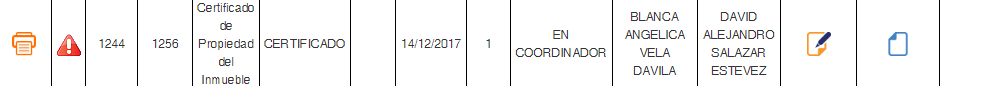 Se aprueba su emisión y automáticamente se cambian los datos de coordinador 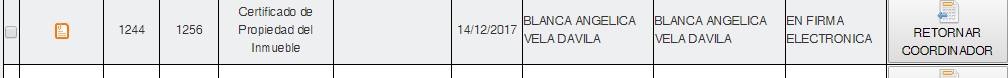 No se puede en reportes visualizar el historial de trámites asignados, es decir si el tramite 1 ingreso y fue asignado a David Salazar y luego se reasigno a Jhonatan Samaniego debería permitirme ese historial.No se visualizan los reprocesos SIREL, de certificados ingresados en la bandeja de asignación de trabajo de certificaciones ni en asignar ni en reasignar.El coordinador o revisor de un reclamo deberá calificar el tipo de error (eso no hay) Los índices no son de fácil utilización, presentan muchos datos innecesarios, el mismo día nos reunimos y fijamos un formato estándar 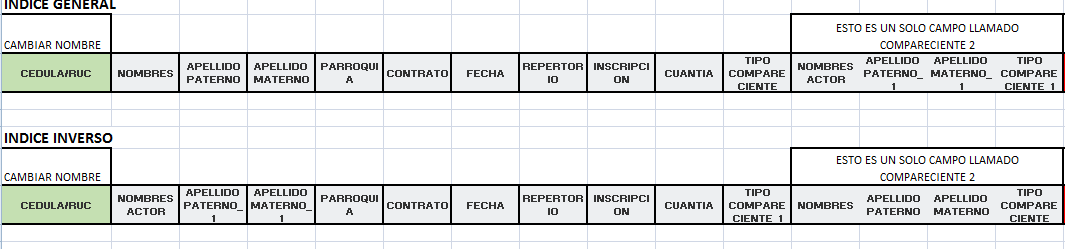 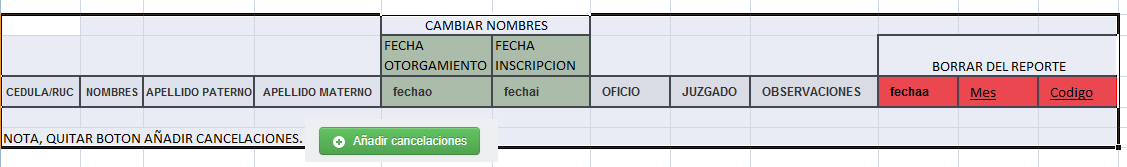 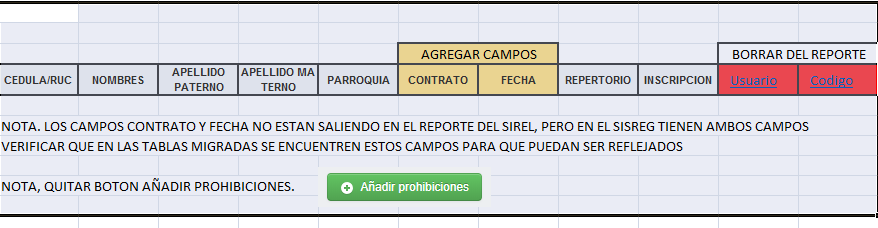 Realizar una actualización a todas las computadoras del Área a fin de que todas puedan acceder al nuevo sistemaRealizar un reajuste a los perfiles de cada servidor.Establecer formatos únicos de emisiónEstablecer manuales de elaboración estándar para cumplimento de todo certificador Establecer políticas de firma electrónica.Establecer política de llenar campo de comentariosModelo y método de seguimiento de reprocesos de reclamos SIREL. Que se puedan abrir en ventanas nuevas cada paso automáticamente, ejemplo de bandeja de trabajo de certificaciones, al hacer clic en gestión del certificado de petición 1, se abra automáticamente en otra ventana y se conserve la bandeja de trabajo general, igual para índices, firma electrónica etc. Gestionar de una forma más simple el paso de tramites al departamento de ventas (complejo)Certificaciones1487Paginas no se cargan rápidoCertificaciones1488Es molestoso desplegar hoja de petición en la misma pestaña sin poder ponerla aladoCertificaciones1577Es difícil encontrar en índicesCertificaciones1594Se dificulta por la peticiónCertificaciones1595Índice debería ser más cortoCertificaciones1597Índice debería ser más cortoCertificaciones1599Índice debería ser más cortoCertificaciones1548Sugiero que el buscador solo se refleje la información de la persona que solicita el certificado  y no como lo hace actualmenteCertificaciones1549Buscador se hace lento cuando se busca con numero de cedulaCertificaciones1551Los datos que refleja en la pantalla del buscador no son tan visibles y confunden en el momento de elaborar el certificadoCertificaciones1556Años bajos no se refleja la propiedad en el Gestor testCertificaciones1616En la petición solicita una propiedad de 1917 y en el buscador no aparece esa propiedadCertificaciones1400Es mejor abrir más ventanasDesorden en los tipos de contratosCertificaciones1509Se hace constar que no existe vinculación en el tramite asignado con ninguna peticiónCertificaciones1510Se hace constar que no existe vinculación en el tramite asignado con ninguna peticiónCertificaciones1511En la revisión de índices el tiempo para verificar la información se triplica con relación al SISREGCertificaciones1512La revisión de índices los propietarios y de los herederos se demora mucho más de lo esperado a comparación de la revisión del SISREGCertificaciones1365No posee propiedades registradasCertificaciones1366Dificultad para desplegarme en el índice, demasiado extensoCertificaciones1367Texto del certificado no se justificaCertificaciones1368No existe índice de prohibicionesCertificaciones1450Muchos campos en los índicesCertificaciones1453Orden alfabético de índices por apellidosCertificaciones1454Primero deben salir los homónimos luego con dos apellidosCertificaciones1455No se encuentra en índicesSe debe corregir el índiceCertificaciones1456No se encuentra en índicesCertificaciones1275No existe información en la base de datosCertificaciones1481Optimizar índicesCertificaciones1476Demora en la ejecución de los índicesCertificaciones1480Organizar de mejor manera la visualización de consultasCertificaciones1483Mejorar los tiempos de desplazamiento de herramientas de consultaCertificaciones1359La descarga de páginas genera confusión, se cierra una pestaña por errorLa búsqueda en índices es muy extensa, se demora al buscar personas jurídicas – en texto libre para elaborarLas certificaciones devian incluir la opción de mayúsculas y negrillas para resaltar:  donde se puede visualizar las peticiones elaboradas cuando se pasa al coordinador? Donde se puede visualizar y verificar las cancelaciones de la AGD? Certificaciones1395No se genera la búsqueda de año bajoCertificaciones1391No se puede generar la búsqueda de la propiedadCertificaciones1276Búsqueda de fideicomiso x nombre y #  de ruc. No encuentra registro para encontrar búsqueda en libros. Registro 1Certificaciones1272No encontró propiedad solo demandaCertificaciones1529Inverso, establecer el cambio de denominaciónCertificaciones1530No consta en sirel, no hay escaneo de certificado anteriorCertificaciones1532Se cuelga al buscar con un apellido incompleto y letras iniciales de nombres, a veces se borra al guardar info templateCertificaciones1533Se cuelga al buscar con letras iniciales de nombres y un solo apellidoCertificaciones1546Necesariamente se pierde la información al momento de regresar pantallasCertificaciones1547Índices errado # repertorio.Certificaciones1548Se pierde información al regresar pantallasEn el buscador se debe buscar varias veces para obtener resultadosCertificaciones1552Se repite tramite por regresar pantallas se pierde información entre pantallas de certificado de desgravamen y regresa índicesCertificaciones1442Se cuelga índicesCertificaciones1443Letra pequeña en índicesCertificaciones1444Orden alfabético en índices separar propiedad y judicial en índicesCertificaciones1445Invertir orden de búsqueda en índices y eliminar parámetros innecesariosCertificaciones1446Despliegue de búsqueda de índices de forma verticalCertificaciones1447Manejar un solo número de trámite, no tramite y peticiónCertificaciones1593Índices no están en orden alfabéticoCertificaciones1493Existen campos innecesariosFlechas indicadores no funcionan índicesCertificaciones1495Ordenar por fechas orden cronológicoCertificaciones1383No aparece la información del usuario-comprobarNo aparece automáticamente los literales a,b,c, y d, de observacionesCertificaciones1381No aparece la información del usuario-comprobarNo aparece automáticamente los literales a,b,c, y d, de observacionesCertificaciones1382No aparece la información del usuario-comprobarNo aparece automáticamente los literales a,b,c, y d, de observacionesCertificaciones1384No aparece prohibiciones por homónimos en el SIREL, pero en la búsqueda en el sisreq si aparecenCertificaciones1387Cuadros innecesarios en el cuadro de búsqueda de gravámenes, poner lo esencial y en letras más grandeCertificaciones1518No hay política de negativa adecuada para el caso correspondienteCertificaciones1519No hay política de negativa adecuada para el caso correspondienteCertificaciones1522No existió la prohibición en sirelCertificaciones1433La revisión de gravámenes me tardó mucho tiempo, puesto que no está en orden alfabético, no está cargado todo el índiceCertificaciones1447Elabora los certificados pero no se guardaElabora los certificados pero no se puede visualizar luego de enviarle al coordinadorNo se detecta los índices que consta en el SISREGCertificaciones1465El tamaño del resultado de la búsqueda es muy pequeño y hay datos que no son importantes además no hay la opción para resaltar la búsquedaCertificaciones1466Que el momento que se está realizando el certificado en texto libre;  se minimizó la página y luego queremos volver a observar lo que ya se había anotado no se borre y se guardeCertificaciones1470En las certificaciones realizadas no sale las plantillas que salen automáticamente en el sisregCertificaciones1471Se pierde mucho tiempo al abrir y cerrar ventanas ya que para un certificado por lo menos se abre 4 pestañas normalmenteCertificaciones1473Una vez emitido el certificado se justifique el textoCertificaciones1505En la razón de negativa no existe la opción datos incorrectos, ni negativa por venta Certificaciones1427No es posible identificar homónimos, muy demorosoNo se puede navegar con el teclado, flechas, ni EnterNumero de código no sirve para nadaCertificaciones1379En caso de reclamos como verificamos lo que revisamos si no podemos agregar comentarios en revisión y edición de certificadoNo puedo ver el número de trámite que ya pasé al coordinadorComo se manejan las prohibiciones de la AGDCajasLa caja de Nancy Villavicencio descuadro ya que un trámite judicial valor cero refleja en los reportes con un valor de 16.00 dólares, cabe indicar que en el comprobante de ingreso esta correcto el valor de 0.00 dólaresLas transacciones de Sirel al cargarse al  TOC se reflejan en su totalidad pero aparece el mensaje REGISTRO NO SE COMPLETO EXITOSAMENTE  y en el TELLER no se muestra  ninguna transacción.El Reporte de Transacciones del Cajero que se exporta en Excel  debe también imprimir en PDF. Adjunto carpeta de reportes solicitados al consorcio.El Reporte de Transacciones del Cajero que se exporta en Excel  debe también imprimir en PDF. Adjunto carpeta de reportes solicitados al consorcio.Las etiquetas de código de barra no se pudo imprimir.En el comprobante de ingreso debe reflejarse la información en dos partes.